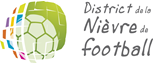 Section Sportive Football  6ème/5ème  Collège  « LES COURLIS »I) RENSEIGNEMENTS INDIVIDUELS DU CANDIDATNom : ……………………………   Prénom : ……………….….    Date de Naissance : ………………………….  Lieu de Naissance : ………………………….Adresse : …………………………………………………………………………………………………………………………………………………………………..Ville : ……………………..…………            Code Postal : …………….……..Tel : (domicile) 	…………………………………Tel : (portable)	…………….. …………………Tel : (travail) 	………..………………………III) RENSEIGNEMENTS SCOLAIRESClasse suivie actuellement : ………….…………………….                           Au Collège de : ….……………………………….................                                                                              A l’école de :……………………………………………………….1ère langue étudiée : ………………………………………. Annotation du Professeur Principal ou Enseignant concernant l’aptitude scolaire et le comportement de l’élève :………………………………………………………………………………………………………………………………………………………………………………………………………………………………………………………………………………………………………………………………………………………………………………………………………………………………………………………………………………………………………………………………………… IV) AUTORISATION PARENTALEJe soussigné(e), Monsieur et/ou Madame…………………………………….Autorise mon fils/ma fille …………………………………………………………….à participer  aux tests d’entrée en section sportive qui se dérouleront le mercredi 25 Mai 2016 à 14h au stade des Senêts (Nevers)Adresse ……………………………………………………………………………………………………Localité : ……………………………Code postal : ……………………………………Téléphone : ………………………Portable : …………………………………………. Par ailleurs, j’autorise le responsable du rassemblement  à faire pratiquer toute intervention qui s’avérerait indispensable ou à faire donner les soins nécessaires en cas d’urgence. CETTE AUTORISATION EST OBLIGATOIRE POUR PERMETTRE LA PARTICIPATION A CETTE JOURNEE OU CE STAGE. Tout joueur reconnaît au District de la Nièvre le droit de diffuser et d’utiliser les photographies et/ou vidéos et tout document iconographique pris dans le cadre des opérations techniques du District de la Nièvre à titre de promotions institutionnelles (informations vis-à-vis des clubs du District de la Nièvre sur les supports,  site Internet du District, documentations et vidéos de promotion du Football et autres affiches) et renonce expressément  tous les droits et indemnités à ce titre (1).Fait à ………………………………Le ………………………………………  Signature :   III) RENSEIGNEMENTS SPORTIFS Si licencié football :Club du candidat : ………..…….…………………………… Nom de l’entraîneur : ………………………………………Droitier     	         Gaucher                Taille : ………….…     Poids : ……...….     Pointure : ….….…...  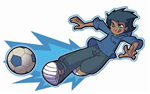  Blessures antérieures : ………………………………….………………………………………………………………………………………………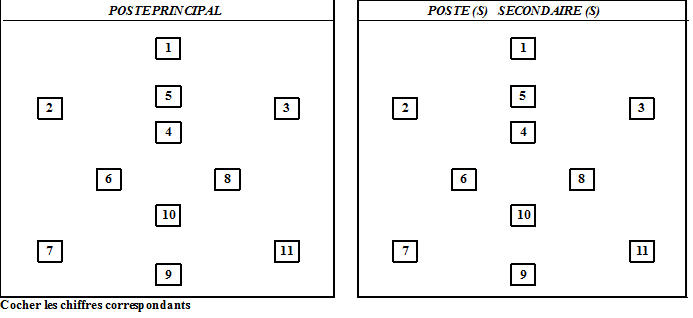 A  retourner  au  Collège LES COURLISBoulevard  Léon Blum 58018 Nevers                                    Date limite de retour dossier                              Lundi 23 Mai 2016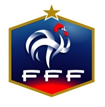 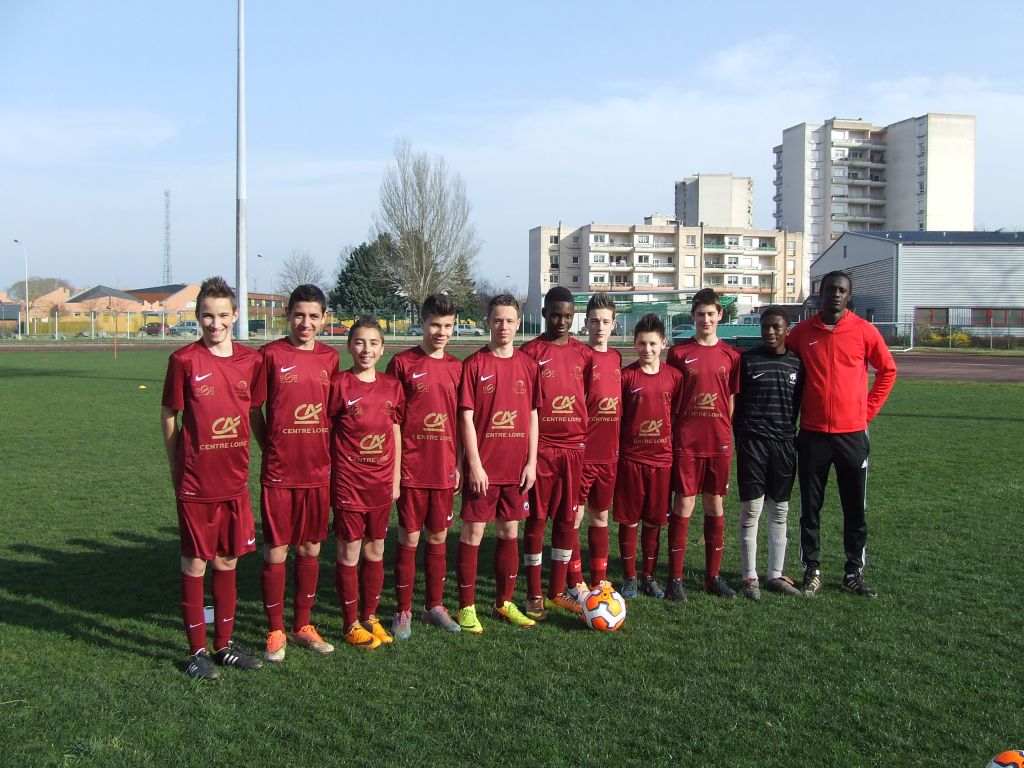 